       Featherstone News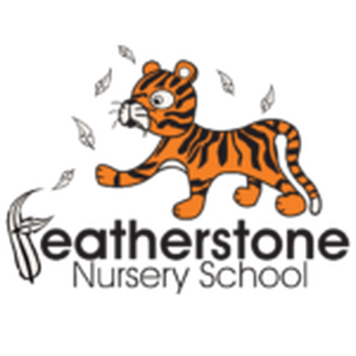                January 2020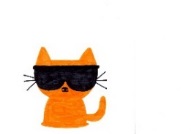 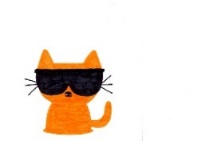 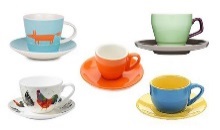 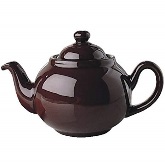 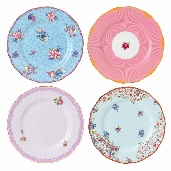 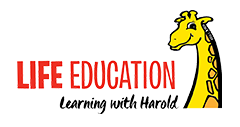 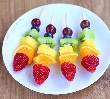 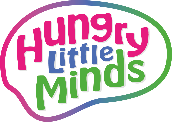 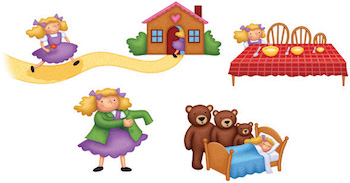 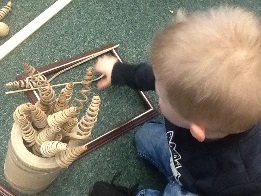 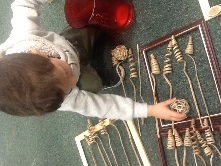 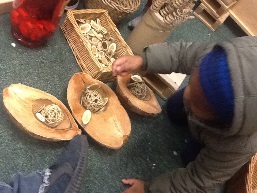 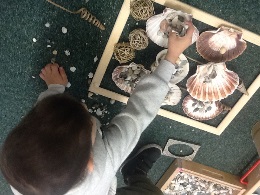 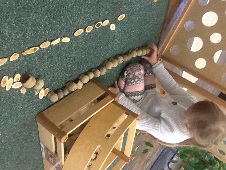 